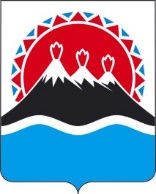 МИНИСТЕРСТВО СТРОИТЕЛЬСТВА И ЖИЛИЩНОЙ ПОЛИТИКИКАМЧАТСКОГО КРАЯПРИКАЗВ соответствии с частью 37 раздела 3 Приложения 1 к постановлению Правительства Камчатского края от 21.02.2024 № 55-П «Об утверждении государственной программы Камчатского края «Обеспечение доступным и комфортным жильем жителей Камчатского края»ПРИКАЗЫВАЮ:Утвердить Порядок предоставления арендного жилья на территории Камчатского края согласно приложению к настоящему приказу.Настоящий приказ вступает в силу после дня его официального опубликования.Порядокпредоставления арендного жилья на территории Камчатского краяУстановить, что арендным жильем является совокупность жилых помещений находящихся в собственности Акционерного общества «ДОМ.РФ» и/или организации единого института развития в жилищной сфере для реализации программы «Доступное арендное жилье в Дальневосточном федеральном округе» на территории Камчатского края и переданных Акционерному обществу «Камчатское агентство по ипотечному жилищному кредитованию» (далее - региональный оператор) на условиях договора аренды для последующей передачи гражданам, установленным частью 2 настоящего Порядка, на условиях договора найма арендного жилья (далее — жилые помещения).Жилые помещения предоставляются следующим категориям граждан:1) работникам государственных и муниципальных учреждений и предприятий (в том числе филиалов федеральных учреждений и предприятий);2) работникам, системообразующих предприятий и организаций, имеющих региональное значение и оказывающих существенное влияние на экономику, занятость населения и социальную стабильность в Камчатском крае, перечень которых утвержден распоряжением Губернатора Камчатского края от 14.06.2022     № 368-Р;3) лицам являющимся научными работниками научных организаций, научно-педагогическими работниками образовательных организаций высшего образования, а также научными работниками иных организаций, осуществляющих научную и (или) научно-техническую деятельность.3. В приоритетном порядке жилые помещения предоставляются (в порядке убывания приоритетности):участникам специальной военной операции;гражданам прибывшим (переехавшим) в Камчатский край из субъектов Российской Федерации, не входящих в состав Дальневосточного федерального округа, в том числе в рамках реализации региональных программ повышения мобильности трудовых ресурсов;гражданам Российской Федерации, возраст которых на момент заключения договора найма арендного жилья не превышает 35 лет. 4. Граждане, установленные частью 2 настоящего Порядка должны соответствовать следующим требованиям:1) трудовая деятельность осуществляется на территории Камчатского края;2) отсутствие у гражданина и членов его семьи иных жилых помещений на территории Камчатского края (в собственности, по договору социального, специализированного найма, договорам найма жилых помещений жилищного фонда социального использования);3) несовершение в течение одного года, предшествующего дате подачи документов, установленных частью 5 настоящего Порядка, действий в результате которых произошла утрата права собственности в отношении жилого помещения, расположенного на территории Камчатского края.5. Для предоставления жилых помещений граждане подают в Министерство следующие документы:1) заявление о признании гражданина претендентом на жилое помещение, предоставляемое по договору найма арендного жилья, согласно приложению 1 к настоящему Порядку (далее - заявление);2) копию паспорта гражданина Российской Федерации или иного документа, удостоверяющего личность заявителя и членов его семьи;3) копии документов, подтверждающих состав семьи заявителя (свидетельства о рождении, свидетельства о заключении брака, решения об усыновлении (удочерении), решения суда о признании членом семьи и т.д.);4) сведения о трудовой деятельности и (или) копия трудовой книжки либо копии иных документов, подтверждающих трудовую деятельность гражданина;5) документы, подтверждающие отсутствие в собственности жилого помещения на территории соответствующего населенного пункта (предоставляются на всех членов семьи).6. Документы, установленные частью 5 настоящего Порядка, рассматриваются Комиссией по решению вопросов связанных с предоставлением арендного жилья на территории Камчатского края, образованной распоряжением Правительства Камчатского края (далее — Комиссия) в срок не превышающий 30 дней со дня их регистрации в Министерстве.7. По результатам рассмотрения документов, установленных частью 5 настоящего Порядка, Комиссия принимает одно из следующих решений рекомендательного характера:1) о признании гражданина претендентом на жилое помещение и включении его в список граждан претендующих на арендное жилье (далее - Список претендентов);2) о признании гражданина претендентом на жилое помещение подлежащим обеспечению жилым помещением в приоритетном порядке и включении его в Список претендентов;3) об отказе в признании гражданина претендентом на жилое помещение.8. Основаниями для принятия Комиссией решения об отказе в признании гражданина претендентом на жилое помещение являются:1) несоответствие гражданина категориям граждан, установленным частью 2 настоящего Порядка;2) несоответствие гражданина требованиям, установленным частью 4 настоящего Порядка;3) наличие в представленных документах недостоверных сведений;4) представление документов, предусмотренных частью 5 настоящего Порядка, не в полном объеме.9. Повторное обращение гражданина с заявлением допускается после устранения оснований для отказа, предусмотренных частью 8 настоящего Порядка.10. Министерство не позднее 5 дней со дня принятия Комиссией решений, установленных пунктами 1 и 2 части 7 настоящего Порядка формирует по форме согласно приложению 2 к настоящему Порядку Список претендентов и утверждает его приказом Министерства.Список претендентом формируется в хронологической последовательности в соответствии с датой подачи гражданином документов, предусмотренных частью 5 настоящего Порядка.Основаниями для исключения граждан из Списка претендентов являются:предоставление гражданину жилого помещения по договору найма арендного жилья;утрата гражданином оснований для предоставления жилого помещения по договору найма арендного жилья;подача гражданином заявления об исключении из Списка претендентов;отказ гражданина от жилого помещения, предоставляемого по договору найма арендного жилья.Министерство не позднее 3 дней со дня утверждения Списка претендентов направляет его региональному оператору.Министерство не позднее 5 дней со дня принятия Комиссией решения, установленного пунктом 2 части 6 настоящего Порядка любым доступным способом уведомляет о принятом решении гражданина, с разъяснением оснований принятия соответствующего решения и порядка его обжалования.Министерство обеспечивает надлежащее хранение протоколов Комиссии и документов граждан, поданных в целях предоставления жилых помещений по договору найма арендного жилья в соответствии с настоящим Порядком.Жилые помещения предоставляются гражданам, включенным в Список претендентов, в порядке очередности исходя из времени подачи такими гражданами документов, установленных частью 5 настоящего Порядка, с учетом особенностей, установленных частью 3 настоящего Порядка.Жилые помещения предоставляются в виде отдельной квартиры общей площадью не менее пятнадцати квадратных метров на одного человека. Жилые помещения должны быть пригодными для постоянного проживания граждан (отвечать установленным санитарным и техническим правилам и нормам, требованиям пожарной безопасности, экологическим и иным требованиям законодательства), быть благоустроенными применительно к условиям соответствующего населенного пункта.С письменного согласия гражданина общая площадь предоставляемого жилого помещения может быть более (менее) нормы, установленной частью 16 настоящего Порядка.Органом, уполномоченным заключать договор найма арендного жилья является региональный оператор.Министерство при поступлении информации от регионального оператора о наличии свободного жилого помещения в течение 3 дней со дня поступления информации издает приказ о предоставлении гражданину, включенному в Список претендентов, жилого помещения по договору найма арендного жилья (далее - Приказ) и в течение 3 дней со дня его подписания направляет его копию региональному оператору.Региональный оператор не позднее 3 дней со дня получения копии Приказа готовит проект договора найма арендного жилья и приглашает гражданина для его заключения.Договор найма арендного жилья заключается сроком на одиннадцать месяцев.Расторжение и прекращение договора найма арендного жилья осуществляются на основании и в порядке, установленном Гражданским кодексом Российской Федерации.ЗАЯВЛЕНИЕПрошу признать меня, _____________________________________________                                                          (Ф.И.О. (при наличии)паспорт _______ № ___________, выданный «______»______________________ г.(серия,              номер)                                                            (дата выдачи) ______________________________________________________________________(наименование органа, выдавшего документ)претендентом на жилое помещение, предоставляемое по договору найма арендного жилья, и включить в Список граждан претендующих на жилые помещения, предоставляемые по договору найма арендного жилья (далее - Список претендентов).Состав семьи заявителя (с указанием ФИО (при наличии), даты рождения и отношения к заявителю)С заявлением представляю следующие документы:Я и члены моей семьи обязуемся:в течение 30 календарных дней со дня наступления события сообщать об изменении фактов, имеющих значение для принятия Министерством строительства и жилищной политики Камчатского края решения о предоставлении жилого помещения по договору найма арендного жилья.Мне известно, что заведомо ложные сведения, указанные в заявлении, влекут отказ в признании меня претендентом на жилое помещение, предоставляемое по договору найма арендного жилья, и отказ во включении в Список претендентов.Я и члены моей семьи даем согласие на обработку персональных данных, содержащихся в настоящем заявлении и приложенных к нему документах, в целях признания претендентом на жилое помещение, предоставляемое по договору найма арендного жилья.Примечание. Согласие на обработку персональных данных несовершеннолетних лиц подписывают их законные представители.«_____» ________________________ 20_____ г. (дата подачи заявления)СПИСОК ГРАЖДАН ПРЕТЕНДУЮЩИХ НА ЖИЛЫЕ ПОМЕЩЕНИЯ, ПРЕДОСТАВЛЯЕМЫЕ ПО ДОГОВОРАМ НАЙМА АРЕНДНОГО ЖИЛЬЯ[Дата регистрации] № [Номер документа]г. Петропавловск-КамчатскийОб утверждении Порядка предоставления арендного жилья на территории Камчатского краяВрио Министра[горизонтальный штамп подписи 1]А.В. ФирстовПриложение к приказу МинистерстваПриложение к приказу МинистерстваПриложение к приказу МинистерстваПриложение к приказу Министерствастроительства и жилищной политики Камчатского краястроительства и жилищной политики Камчатского краястроительства и жилищной политики Камчатского краястроительства и жилищной политики Камчатского краяот[Дата регистрации]№[Номер документа]Приложение 1 к Порядку предоставления арендного жилья на территории Камчатского края Министру строительства и жилищной политики Камчатского края _________________________________от гражданина(ки) __________________________________________________________________проживающего(ей) по адресу: __________________________________________________________________тел. _____________________________СНИЛС __________________________mail _____________________________1)2)3)4)1)2)3)4)5)(ф.и.о. (при наличии) заявителя)(подпись)(дата)(ф.и.о. (при наличии) заявителя)(подпись)(дата)(ф.и.о. (при наличии) члена семьи заявителя)(подпись)(дата)(ф.и.о. (при наличии) члена семьи заявителя)(подпись)(дата)(ф.и.о. (при наличии) члена семьи заявителя)(подпись)(дата)Приложение 2 к Порядку предоставления арендного жилья на территории Камчатского края № п/пДата подачи документов на включение в список претендентов (с указанием времени приема документовДанные о гражданинеДанные о гражданинеДанные о гражданинеСведения о месте работыСведения о месте работыНаличие приоритета(приоритет 1/ приоритет 2/ приоритет 3)№ п/пДата подачи документов на включение в список претендентов (с указанием времени приема документовФамилия, имя, отчество (при наличии)Число месяц год рожденияКоличество членов семьи (чел.)Наименование организацииЗанимаемая должность